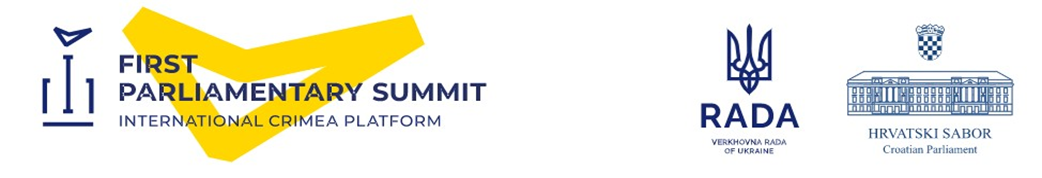 Programme of the First Parliamentary Summit of the International Crimea PlatformZagreb, 24-25 October 202224 October 202220:00 – 22:00 	Welcome dinner for the Speakers/Chairpersons of national parliaments and international parliamentary organisations co-hosted by the Speaker of the Croatian Parliament, Mr Gordan Jandroković and the Chairman of the Verkhovna Rada of Ukraine, Mr Ruslan Stefanchuk Note: Invitation onlyLocation: the Westin Hotel, Crystal Ballroom25 October 20228:25 – 9:15	Arrival of the Heads of Delegations to the National and University Library (Address: Ulica Hrvatske bratske zajednice 4)Note: Welcome at the main entrance by the Speaker of the Croatian Parliament and the Chairman of the Verkhovna Rada of Ukraine9:15 – 9:25 	Family photo9:30 – 10:30 	Opening of the First Parliamentary Summit of the International Crimea Platform Opening remarks by the co-host countries: Mr Gordan Jandroković, Speaker of the Croatian Parliament Mr Ruslan Stefanchuk, Chairman of the Verkhovna Rada of UkraineMr Andrej Plenković, Prime Minister of the Republic of Croatia Mr Volodymyr Zelenskyy, President of Ukraine, video address 10:30 – 11:45               Special addresses Ms Nancy Pelosi, Speaker of the House of Representatives, USAMs Markéta Pekarová Adamová, Speaker of the Chamber of Deputies of the Parliament, Czech Republic (EU PRES)Mr Gerald E. Connolly, President of NATO Parliamentary AssemblyMs Bärbel  Bas, President of the Bundestag, GermanyMs Elzbieta Witek, Marshal of the Sejm, PolandMr Mustafa Şentop, Speaker of the Grand National Assembly, TürkiyeMr Othmar Karas, First Vice-President of the European ParliamentMs Valérie Rabault, Vice-President of the National Assembly, France  Video Mr Anthony Rota,  Speaker of the House of Commons of the Parliament, CanadaMr Hiroyuki Hosoda, Speaker of the House of Representatives of the Parliament, JapanSir Lindsay Hoyle, Speaker of the House of Commons, United Kingdom             			Special address Mr Refat Chubarov, Chairman of the Mejlis of the Crimean Tatar People11:45 – 12:00		Coffee break12:00 – 13:50 	Plenary session: remarks by the Speakers/Chairpersons of the parliaments of the participating countries of the International Crimea Platform and by the presidents of participating parliamentary assemblies The plenary session will focus, inter alia, on the multiple aspects of the potential parliamentary contribution to the achievement of the five priority areas of the International Crimea Platform (non-recognition policy, sanctions, human rights, safety and freedom of navigation, economic and environmental consequences of the occupation of Crimea), as well as on ways to continue providing comprehensive support for Ukraine, while maintaining pressure on Russia to end its temporary occupation of Crimea and other parts of Ukrainian territory.Note: Pre-recorded speeches will be played at specific times during the session13:50 – 14:00	Adoption of the Joint Declaration and Closing Remarks by the Speaker of the Croatian Parliament and the Chairman of the Verkhovna Rada of Ukraine14:00 – 14:20	Joint press conference by the Speaker of the Croatian Parliament and the Chairman of the Verkhovna Rada of UkraineFrom 14:00 	All other delegations start departing to the Westin Hotel for the official lunch14:30 – 16:00  	Official lunch co-hosted by the Speaker of the Croatian Parliament and the Chairman of the Verkhovna Rada of UkraineNote: Invitation onlyLocation: the Westin Hotel, Crystal Ballroom	From 16:00	Bilateral meetings between delegations or departures to airport NOTE: Premises for bilateral meetings with delegations are provided both at the National and University Library and at the Westin Hotel. Delegations are free to make respective arrangements for such meetings throughout the duration of the Summit via their assigned liaison officers. ***SIDE EVENTS24 October 20229:00 – 17:00  Side event 1: Joint activities of the Crimea Platform Expert Network and the Office of the Crimea Platform Location: National and University Library (Address: Ulica Hrvatske bratske zajednice 4)26 October 202215:00 – 17:00Side event 2: Online Meeting of International Crimea Platform Ombudspersons 